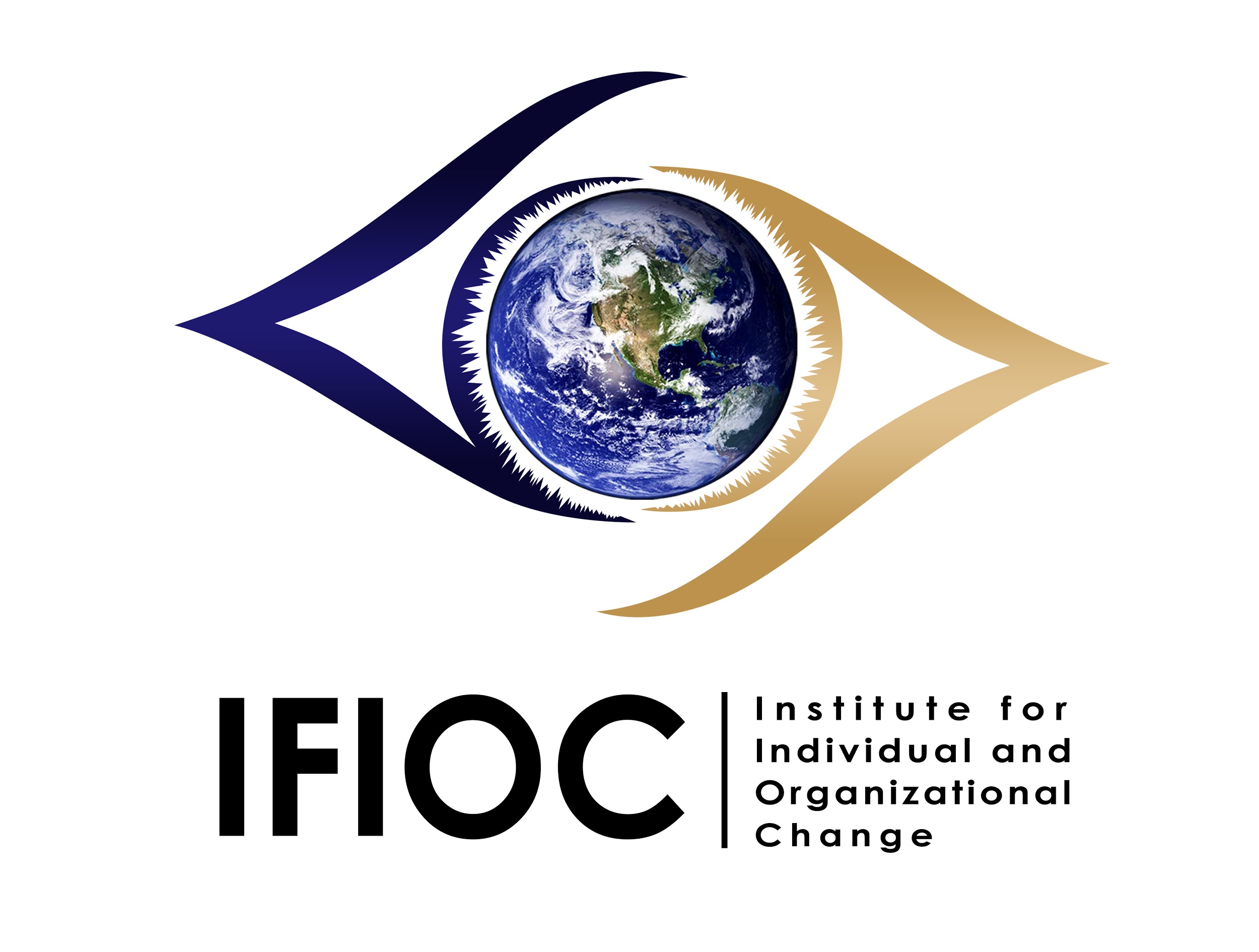 	                      EVALUATION       Advanced Motivational Interviewing Please identify elements from the training you found most useful:Please identify at least one thing you will do differently as a result of this training:Please identify areas of the training that could be improved:Please take a moment to write a few comments in terms of the quality of this IFIOC training (these will be shared with the sponsor of this training to evaluate if this training was a good use of resources):The attendee signing below is requesting 		 CE credits for the Advanced Motivational Interviewing and attests that the attendee has been present for this entire session. Print name ___________________________________________ Signature ____________________________________________ Date ________________________________________________Date(s): Training Location: Interactive Live Streaming Webinar via Zoom Training Location: Interactive Live Streaming Webinar via Zoom Trainer(s):   Casey Jackson; MSW, LICSW, MAC, CDP and/or John Gilbert, MS, RD, RHCIII,CEP®Your Name:Your Name:Your Profession:     Are you a social worker:Yes  No Please rate the following aspects of the Motivational Interviewing (MI) training.StronglyAgree5Agree4Neutral 3Disagree2Strongly Disagree1N/A1.  The instructor/presenter:Was knowledgeable about the MI concepts.Presented subject matter clearly.Responded to participants in a way that met our learning needs.Used the technology effectively.The course material was appropriate to my education, experience, and/or licensure level.The course material was relevant to my practice.The course material was current.The course material presented the course content effectively.The handouts and teaching aids enhanced the content of the course.After completing this course I am able to:Recognize Resistance Talk, Sustain Talk, and Change Talk.Analyze client What/How to identify Focus, or the Why.Demonstrate ability to convert questions into a reflective statement.Develop a plan using concepts from the Importance-Confidence Ruler.8.  The technology was user friendly.9.  The length of time to complete the coursematches the number of CE credits awarded for the  course.10. Program Administration:Course registration was user-friendly.My questions or concerns were addressed effectively.My questions or concerns were addressed in a timely manner.Instructions for requesting accommodations for disability were clear.Please rate your participation in learning Motivational Interviewing.StronglyAgree5Agree4Neutral 3Disagree2Strongly Disagree1N/AI was open and wanted to learn something from today’s training.I participated and asked questions to better learn how MI could integrate into my current job/responsibilities.I am pushing/challenging myself to learn and practice Motivational Interviewing concepts and skills.